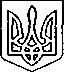 ЩАСЛИВЦЕВСЬКА СІЛЬСЬКА РАДАВИКОНАВЧИЙ КОМІТЕТРІШЕННЯ24.10.2019 р.                                          №175Про підтвердження права на проживання в житловому приміщенні в с. Приозерне.Розглянувши заяву гр. *** щодо надання документа що підтверджує його право на проживання, у житловому приміщенні комунальної власності, враховуючи що заявник зареєстрований та постійно проживає в квартирі №***у будинку №*** по вул. Соляників в с-щі. Приозерне, та те що експлуатаційна організація цього будинку відсутня, керуючись Правилами обліку громадян, які потребують поліпшення житлових умов, і надання їм жилих приміщень в Українській РСР затверджених постановою Ради Міністрів УРСР і Укрпрофради від 11.12.1984 р. №470, ст. ст. 58, 61, 64 Житлового Кодексу Української РСР, ст. 30 закону України "Про місцеве самоврядування в Україні", виконком Щасливцевської сільської ради ВИРІШИВ:1. Підтвердити право на проживання гр. *** (паспорт *** №*** виданий Генічеським РС УДМС України в Херсонській області, 09.11.1998 р., ідентифікаційний номер - ***) в житловому приміщенні (квартирі №*** у будинку №*** по вул. Соляників в с-щі. Приозерне Генічеського району Херсонської області).2. Особі зазначеній у п. 1 цього рішення надати ордер на жиле приміщення у порядку встановленому Законом.3. Контроль за виконанням цього рішення покласти на заступника сільського голови з питань діяльності виконкому Бородіну О.П.Сільський голова                                                            В. ПЛОХУШКО